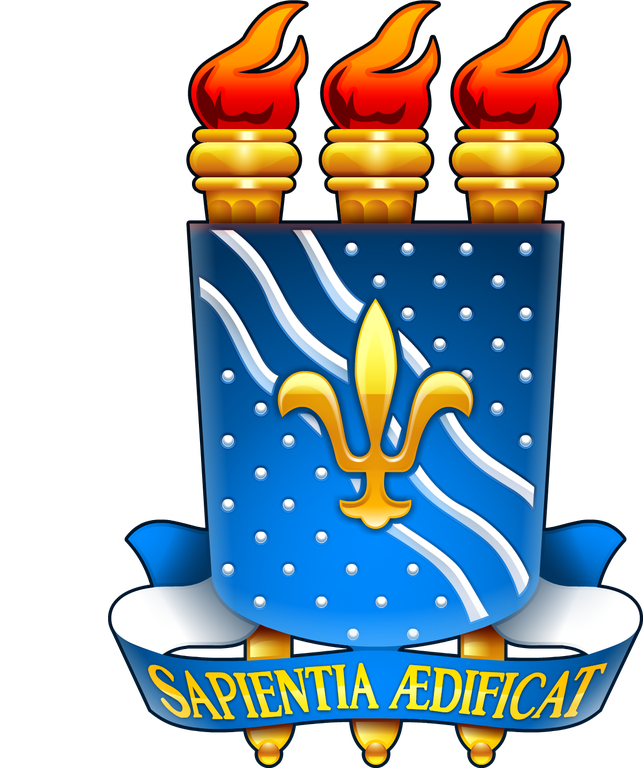 UNIVERSIDADE FEDERAL DA PARAÍBACENTRO DE TECNOLOGIAPROGRAMA DE PÓS-GRADUAÇÃO EM ENGENHARIA CIVIL E AMBIENTALRELATÓRIO DE ESTÁGIO DOCÊNCIA1. Dados de IdentificaçãoNome do(a) aluno(a): Número de Matrícula:Nível: (   ) Mestrado  (   ) DoutoradoEstágio docência realizado na disciplina:Código da disciplina: Departamento: 		                                                  Centro:Campus:Semestre Letivo: Dia e horário: Nº alunos:Professor(a):Sobre a disciplina: [Ementa da disciplina e breve apresentação]2. Introdução	[Falar sobre o estágio docência e conteúdo ministrado na disciplina]3. Desenvolvimento	[Desenvolvimento das atividades realizadas na disciplina. Roteiro das aulas com a bibliografia utilizada.]4. Avaliação do Estagiário[Avaliação do aluno sobre o estágio realizado]5. Contribuições do estágio para o desenvolvimento acadêmico-profissional e da pesquisa de dissertação ou tese em andamento[Explicitar aspectos positivos e desafios resultantes da experiência de estágio e possíveis intersecções com a pesquisa em andamento]____________________________________Assinatura do(a) Discente